附件城市LOGO入围作品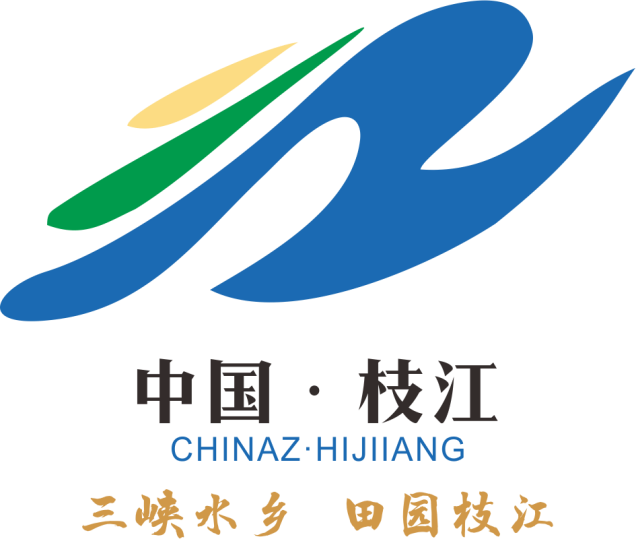 8号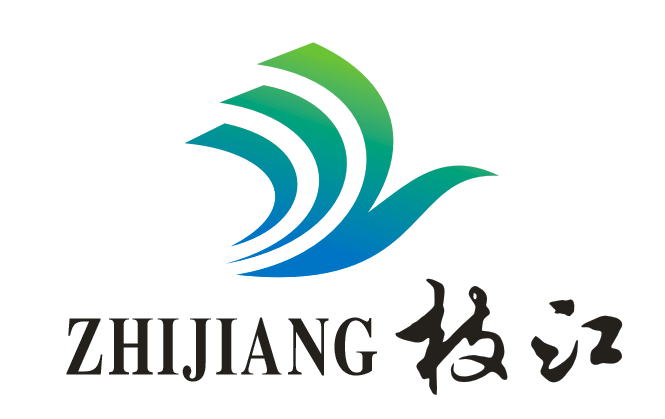 	10号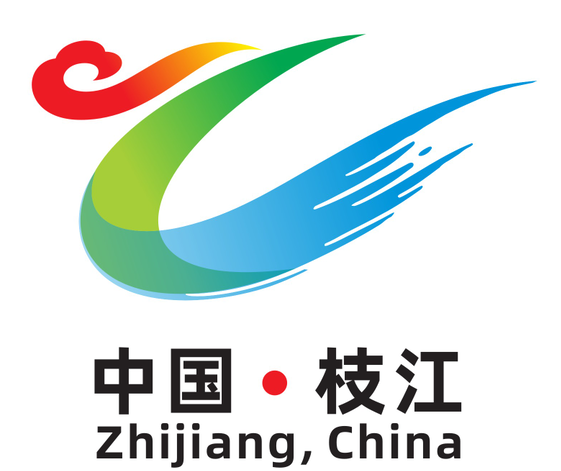 11号市政井盖标识入围作品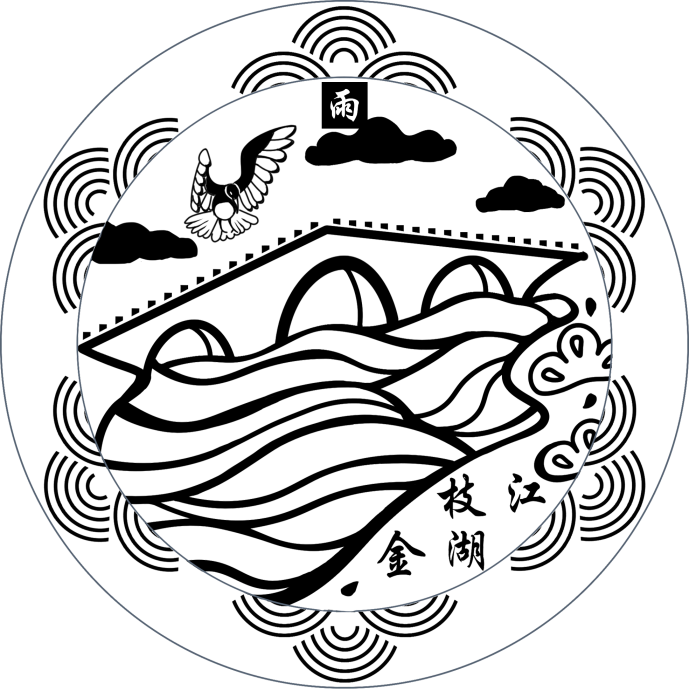 3号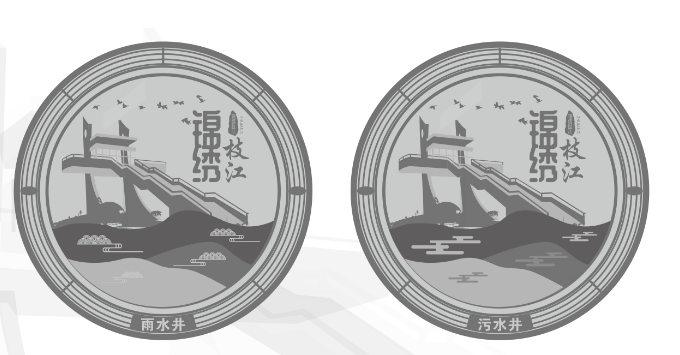 4号